Penketh South Primary School 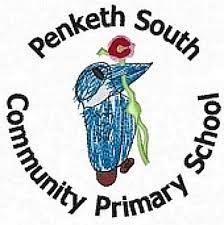 Core and SEN Offer -  EYFSAll our children have the following provision:Quality first teaching – with appropriate differentiation, adaptation and challenge for groups and individuals. High quality provision indoors and outdoors.Nurturing environment ensuring the children feel valued, safe and secure.Effective provision management , including the deployment of Teaching Assistants.Broad and balanced Curriculum.Child-led learning.High quality trips and experiences linked to the curriculum.Access to Early Years Forest School provision across the year.Use of technology to support learning.Close partnership with parents, including regular meetings, stay and play sessions, workshops to support learning and opportunities provided to meet with external professionals.Use of visual timetables to make learning predictable every day.Pre-teach and post teaching of learning where appropriate to embed knowledge.Provide a classroom that uses a range of teaching and learning styles.Close working partnerships with other TCAT schools including the local high school.Links with the local community.Health care plans written for any children with additional medical needs.In addition to the above the following Provision for children identified with SEN is offered:Following a graduated approach (assess, plan, do, review) Access to equipment and strategies to support motivation, independence and organisation. (e.g. visual timetable, timers, PECS, Now/Next boards etc.)Visual aids are used throughout the classroom, for carpet time activities and group / 1:1 teaching. One page profiles.Flexible approach to grouping, environment, organisation of timetable depending upon the needs of the cohort.  Access to support staff to support additional interventions etc.Appropriate use of classroom-based interventions e.g. WellComm, Speech sounds, Attention Autism.Adjusted and adapted group and individual work. Additional one to one reading sessions. Access to teaching assistant delivering Speech and Language plans to individual pupils.Liaison with outside agencies, for example, SEND outreach team, Health visitors and Early Help to ensure early identification of any additional needs. Use of Social stories to support communication.Team Teach trained staff.Referrals to outside agencies and following advice given.Enhanced communication with parents including additional meetings and home/school communication books.Enhanced transition.